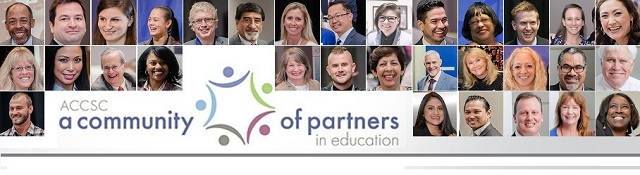 


ACCSC 2024 Excellence in Community ServiceThe ACCSC Excellence in Community Service Award recognizes a school’s exceptional commitment to supporting the needs and interests of the community beyond the school and other aspects such as:  The scope of community service initiative(s);The impact of the service initiative(s);Connections between education programs and service learning for students;Commitment of a school to its community; and Stories that demonstrate how the initiative touched the personal lives of school personnel, students, or community members.Nomination Requirements:Individuals desiring to nominate a school for the award must submit the application and supplemental information as one continuous PDF document to events@accsc.org on or before the submission deadline; all information must be completed and nomination criteria met in order to be considered. The Awards Committee will review all nominations following the nomination period. All nominees will be notified by mid-August with the Awards Committee’s decision.Eligibility:The nominating school is currently accredited and not operating under a Warning or Probation order.The school is current with submission of all required reports and fees to the Commission.RecognitionACCSC will cover the travel expenses for one (1) representative from the winning school to attend the awards ceremony during the Professional Development Conference (PDC) on September 25 – 27, 2024, including roundtrip airfare to Long Beach, California; meals; and accommodations for two (2) nights at the host hotel of the PDC. The school selected for the award will be formally recognized during the PDC and is requested to submit photographs for incorporation into various presentations at the conference as well as ACCSC's website.Nominated ByProvide the information below for the individual at the school completing the nomination. Nomination Contact Person	     Nomination Contact E-mail	     Nomination Contact Phone	     	I understand that this award is to honor an entire school, not an individual. About the School NomineePlease provide the required information below for the school you are nominating.School Name	     School City and State		     ACCSC School Number	     

By checking the boxes below, I attest to the following statements:	This school is not operating under a Warning or Probation Order	This school is current in all fees due to ACCSC, including sustaining and any extension or late fees.	This school is current in the submission of the most recent ACCSC Annual Report and financial statements.
Has this school won this or any other ACCSC award in the last 10 years?	Yes (this does not make the nominee ineligible; however, the Awards Committee may take it into consideration)	NoNomination NarrativeDescribe the scope of community service initiative(s) at the school.Describe the impact of the initiative(s) on both the local community and the student population.Describe how the community service initiative(s) connect to the school’s programs and provide service-learning opportunities for students, providing specific examples of the effects on student success.How does the community service initiative(s) represent an extraordinary commitment to the school’s community?Please provide any stories that demonstrate how an initiative touched the personal lives of school personnel, students, or community members.Additional DocumentationIn addition to the required questionnaire, the supporting documentation must be included with the nomination form as one continuous PDF document. Failure to include the required documents will disqualify the nomination. Required:Provide at least one (1) letter of support from each of the following:	Current or former students with details on how the school’s community service program has specifically and personally affected them	Partner organization that community service was provided to or benefitted from students’ efforts Optional:Other websites referencing school's community service effortsPicturesNewspaper articlesLinks to videos or websitesOther letters of support